Wie ist das Leclanché-Element aufgebaut und wie funktioniert es?Arbeitsauftrag:Führt zunächst den unten beschriebenen Modellversuche durch und notiert Eure Beobachtungen.Erarbeitet Euch die Funktionsweise, indem Ihr die ablaufende Redoxreaktion durch Teilgleichungen für die Oxidation und die Reduktion, sowie eine Redoxgleichung
zuerst einmal vereinfacht mit Hilfe folgender Symbole bzw. Formeln darstellt:
Al, Al3+, Mn4+, Mn3+;und dann entwedereine unvollständige Darstellung der komplexen Redoxreaktion im Leclanché-Element vervollständigt (unvollständige Darstellung liegt am Pult)
oderdie komplexe Redoxreaktion ohne Hilfestellung selbstständig erarbeitet, indem ihr sie mit Hilfe folgender Symbole bzw. Formeln darstellt:
MnO2, Mn2O3, Al, Al3+ darstellt. Beachtet, dass die Reaktion in einem sauren Medium stattfindet und der Ladungs- und Stoffausgleich mit H3O+- Ionen und H2O- Molekülen durchgeführt wird.Setzt die Bestandteile des Euch bekannten Daniell-Elementes mit dem Leclanché-Element in Beziehung, in dem Ihr die Tabelle auf der Rückseite des ABs ausfüllt.Erarbeitet Euch den Aufbau eines Leclanché-Elementes, indem ihr die schematische Abbildung auf der Rückseite des ABs beschriftet. 
zu 3. Vergleich der Bestandteile eines Daniell- und eines Leclanché-Elementes:zu 4. Schematischer Aufbau eines Leclanché-Elementes: Verwendet folgende Begriffe: MnO2(s)/Graphit-Gemisch, NH4(aq)/Stärke-Gemisch, Graphit-Stab, Aluminiumbecher.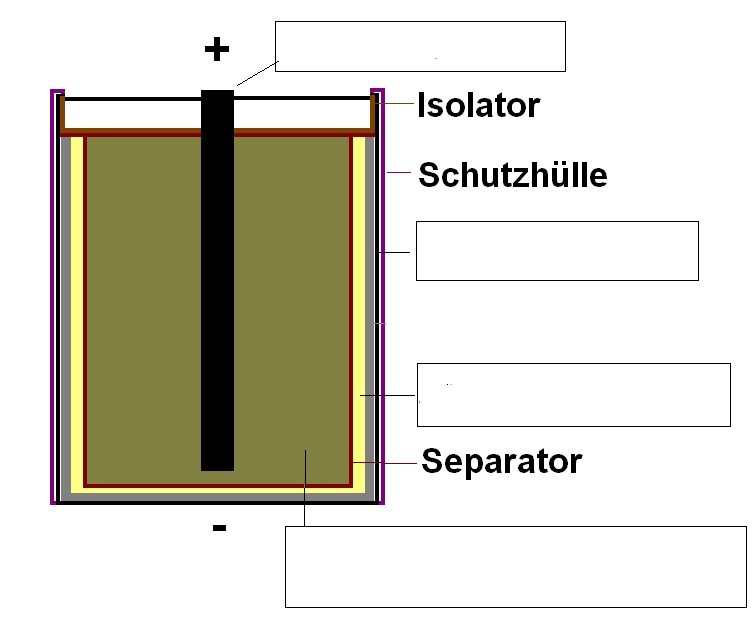 verändert aus: https://commons.wikimedia.org/wiki/File:Leclenche.PNGUnvollständige Redoxgleichung im Leclanché-Element:Zusatzinformationen:
Das Leclanché-Element hat als eine der ersten „Trockenbatterien“ aufgrund seiner Leistung, seines kompakten Aufbaues und einer gewissen Auslaufsicherheit eine besondere Bedeutung. Neben einem unedlen Metall (im Modellexperiment: Aluminium) kommt im Leclanché-Element Mangan(IV)-oxid (MnO2) zum Einsatz, das während der Redoxreaktion zu Mangan(III)-oxid (Mn2O3) reagiert. Um die elektrische Leitfähigkeit des Mangan(IV)-oxids zu gewährleisten, wird es mit Graphitpulver versetzt und mit einer Inert-Elektrode aus Graphit verbunden. Das Ammoniumchlorid (NH4Cl) in einer wasserhaltigen Paste dient als Elektrolyt und sorgt für ein saures Medium.
Zusatzinformationen:
Das Leclanché-Element hat als eine der ersten „Trockenbatterien“ aufgrund seiner Leistung, seines kompakten Aufbaues und einer gewissen Auslaufsicherheit eine besondere Bedeutung. Neben einem unedlen Metall (im Modellexperiment: Aluminium) kommt im Leclanché-Element Mangan(IV)-oxid (MnO2) zum Einsatz, das während der Redoxreaktion zu Mangan(III)-oxid (Mn2O3) reagiert. Um die elektrische Leitfähigkeit des Mangan(IV)-oxids zu gewährleisten, wird es mit Graphitpulver versetzt und mit einer Inert-Elektrode aus Graphit verbunden. Das Ammoniumchlorid (NH4Cl) in einer wasserhaltigen Paste dient als Elektrolyt und sorgt für ein saures Medium.
Versuchsdurchführung:Vermische in einem kleinen Becherglas die gegebene Menge an Ammoniumchlorid und Mangan(VI)-oxid sowie je einen Spatel Stärke und Graphit-Pulver. Gebe nun tropfenweise Wasser hinzu, bis eine nicht zu flüssige Paste entsteht. Der Al-Becher eines Teelichtes wird nun mit einem Filterpapier ausgelegt und die Paste darauf gegeben. Achtung, die Paste darf den Al-Becher nicht berühren. Nun wird ein Graphit-Stab in die Paste gestellt und Spannung zwischen dem Graphit-Stab und dem Al-Becher mit Hilfe eines Spannungsmessgerätes gemessen.Versuchsdurchführung:Vermische in einem kleinen Becherglas die gegebene Menge an Ammoniumchlorid und Mangan(VI)-oxid sowie je einen Spatel Stärke und Graphit-Pulver. Gebe nun tropfenweise Wasser hinzu, bis eine nicht zu flüssige Paste entsteht. Der Al-Becher eines Teelichtes wird nun mit einem Filterpapier ausgelegt und die Paste darauf gegeben. Achtung, die Paste darf den Al-Becher nicht berühren. Nun wird ein Graphit-Stab in die Paste gestellt und Spannung zwischen dem Graphit-Stab und dem Al-Becher mit Hilfe eines Spannungsmessgerätes gemessen.Versuchsaufbau: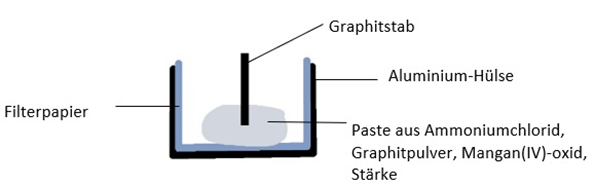 Sicherheit: Schutzbrille aufsetzen, offenes Feuer vermeiden, bei Hautkontakt mit viel Wasser abspülen; 

Entsorgung: Die Reste der Paste werden in den Schwermetall-Abfall (Becherglas am Pult) entsorgt.Anode oder
Kathode/
+ oder – Pol?Strukturelemente
galvanischer ZellenDaniell-ElementLeclanché-Element
(Modellexperiment)Stoff, der oxidiert wirdzugehörige ElektrodeElektrodeElektrodeStoff, der reduziert wirdzugehörige ElektrodeElektrodeElektrodeElektrolytlösung
LösungLösungOx.                  Al                             Al3+  +   … e-. xRed. +IV                                           +III
2 MnO2 + … e- +  … H3O+   Mn2O3 + … H2O
. yRedox      0          +IV                              +III         +III…Al  + …MnO2  + … H3O+  …Al3+  + …Mn2O3 + …H2O